Α Ν Α Κ Ο Ι Ν Ω Σ Η     Ο Δήμος Χίου ανακοινώνει την διενέργεια της προμήθειας με τίτλο «Προμήθεια ιατρικού εξοπλισμού για την αντιμετώπιση προσφυγικών αναγκών» έναντι του συνολικού ποσού των  14.999,77 ευρώ με ΦΠΑ..      Η προμήθεια θα εκτελεστεί σύμφωνα με τις διατάξεις του ΕΚΠΟΤΑ και του Ν. 4281/2014 και με κριτήριο την χαμηλότερη προσφορά ανά είδος, καθώς και με τα οριζόμενα στην από 16/5/2016 σχετική  Τεχνική Περιγραφή του Τμήματος Αποθήκης και Προμηθειών.        Η δαπάνη της δεν θα υπερβαίνει το ποσό των 14.999,77 € με τον Φ.Π.Α και θα καλυφθεί από πιστώσεις που είναι εγγεγραμμένες στον προϋπολογισμό Δ. Χίου οικ. έτους 2016 και στον ΚΑ 15-7131.001 «Προμήθεια ιατρικού εξοπλισμού για την αντιμετώπιση προσφυγικών αναγκών» .      Οι ενδιαφερόμενοι πρέπει να υποβάλλουν σε σφραγισμένο φάκελο την προσφορά τους στο Τμήμα Προμηθειών, Κανάρη 18, Χίος, μέχρι την Δευτέρα 11 Ιουλίου  2016  και ώρα 11:30 π.μ., ο οποίος θα περιέχει :1) Την οικονομική τους προσφορά τους στο έντυπο προσφοράς που είναι αναρτημένο στην ιστοσελίδα του Δήμου μαζί με την παρούσα ανακοίνωση2) Τεχνικά Δελτία - Τεχνικές Προδιαγραφές του υπό προμήθεια υλικού3) Υπεύθυνη δήλωση της παρ. 4 του άρθρου 8 του ν. 1599/1986 (Α' 75) όπως τροποποιήθηκε και ισχύει μέχρι σήμερα, στην οποία θα αναφέρουν ότι έλαβαν γνώση των όρων της Τεχνικής Έκθεσης για την «Προμήθεια ιατρικού εξοπλισμού για την αντιμετώπιση προσφυγικών αναγκών», τους οποίους και δέχονται ανεπιφύλακτα.     Για διευκρινίσεις σχετικά με την τεχνική έκθεση οι ενδιαφερόμενου μπορούν να καλούν στο Τμήμα Προστασίας & Προαγωγής της Δημόσιας Υγείας (κ. Ρουσάκη τηλ. 22713 50056).  						Εκ του Τμήματος Προμηθειών                                                                    	            του Δήμου Χίου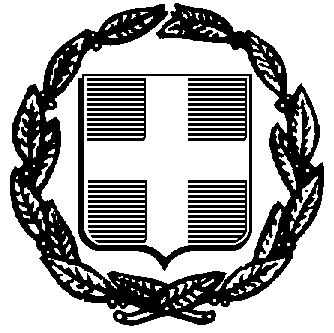                ΕΛΛΗΝΙΚΗ ΔΗΜΟΚΡΑΤΙΑ                       Δ Η Μ Ο Σ    Χ Ι Ο Υ    Δ/ΝΣΗ ΟΙΚΟΝΟΜΙΚΩΝ ΥΠΗΡΕΣΙΩΝ   ΤΜΗΜΑ ΠΡΟΜΗΘΕΙΩΝ & ΑΠΟΘΗΚΗΣ               ΕΛΛΗΝΙΚΗ ΔΗΜΟΚΡΑΤΙΑ                       Δ Η Μ Ο Σ    Χ Ι Ο Υ    Δ/ΝΣΗ ΟΙΚΟΝΟΜΙΚΩΝ ΥΠΗΡΕΣΙΩΝ   ΤΜΗΜΑ ΠΡΟΜΗΘΕΙΩΝ & ΑΠΟΘΗΚΗΣ               ΕΛΛΗΝΙΚΗ ΔΗΜΟΚΡΑΤΙΑ                       Δ Η Μ Ο Σ    Χ Ι Ο Υ    Δ/ΝΣΗ ΟΙΚΟΝΟΜΙΚΩΝ ΥΠΗΡΕΣΙΩΝ   ΤΜΗΜΑ ΠΡΟΜΗΘΕΙΩΝ & ΑΠΟΘΗΚΗΣ               ΕΛΛΗΝΙΚΗ ΔΗΜΟΚΡΑΤΙΑ                       Δ Η Μ Ο Σ    Χ Ι Ο Υ    Δ/ΝΣΗ ΟΙΚΟΝΟΜΙΚΩΝ ΥΠΗΡΕΣΙΩΝ   ΤΜΗΜΑ ΠΡΟΜΗΘΕΙΩΝ & ΑΠΟΘΗΚΗΣ               Χίος  30/6/2016               Α.Π. : Δ.Υ.Ταχ.Δ/νση:Κανάρη 18,  82100 Χίος Κανάρη 18,  82100 Χίος Τηλέφωνο:22713-51 713FAX:22713-51 721